Chacun entendait les Apôtres dans sa langue. Pour que                        l’Église et tous les chrétiens appelés à dire leur foi et leur              espérance apprennent à parler au cœur de chacun, prions : R/Notre monde paraît confus et sans repères. Pour que notre       témoignage de chrétiens soit de nature à éclairer nos enfants                   sur le chemin de leur vie, prions : R/Communion :La Sagesse a dressé une table, elle invite les hommes au festin. Venez au banquet du Fils de l’homme ;                                                 Mangez et buvez la Pâque de Dieu.Je bénirai le Seigneur en tout temps,                                                                              Sa louange est sans cesse à mes lèvres. En Dieu, mon âme trouve sa gloire,                                                                     Que les pauvres m’entendent et soient en fête.Proclamez avec moi que le Seigneur est grand,                                       Exaltons tous ensemble son  Nom ! J’ai cherché le Seigneur et il m’a répondu,                                                        De toutes mes terreurs il m’a délivré.Tournez-vous vers le Seigneur et vous serez illuminés, Votre visage ne sera pas couvert de honte. Un pauvre a crié et Dieu a entendu,                                                                   Le Seigneur l’a sauvé de toutes ses angoisses.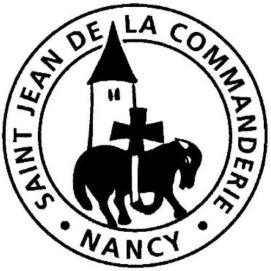 Fête de la Pentecôte15 mai 2016Le don de l’EspritChant d’entrée	Au cœur de ce monde, le souffle de l’Esprit                      fait retentir le cri de la Bonne Nouvelle. Au cœur de ce monde, le souffle de l’Esprit                     Met à l’œuvre, aujourd’hui, des énergies nouvelles.     Voyez, les pauvres sont heureux : Ils sont premiers dans le Royaume !      Voyez les artisans de paix : ils démolissent leurs frontières !       Voyez les hommes au cœur pur : ils trouvent Dieu en toute chose !     Voyez les affamés de Dieu : ils font régner toute justice !      Voyez les amoureux de Dieu : ils sont amis de tous les hommes !      Voyez ceux qui ont foi en Dieu : ils font que dansent les montagnes !    Voyez, le peuple est dans la joie : l’amour l’emporte sur la haine !     Voyez, les faibles sont choisis : les orgueilleux n’ont plus de trône !     Voyez, les doux qui sont vainqueurs : ils ont la force des colombes !1ère Lecture : Ac 2, 1-11L’Esprit pour tous ! Le récit de la Pentecôte est                                             bien connu : nous l’entendons chaque année en                                              ce dimanche de la Pentecôte, cinquante jours                                            après Pâques. Mais ce n’est plus le don de la Loi                                            au Sinaï qui est commémoré : nous célébrons la                                             naissance de l’Église, ouverte à tous les hommes.Psaume 103 L’Esprit, souffle de vie !Ensemble, louons le Seigneur pour son Esprit qui                                   renouvelle le monde.Ô Seigneur, envoie ton Esprit qui renouvelle la                                 face de la terre !Bénis le Seigneur, ô mon âme ;Seigneur, mon Dieu, tu es si grand !Quelle profusion dans tes œuvres, Seigneur !La terre s’emplit de tes biens.Tu reprends leur souffle, ils expirentEt retournent à leur poussière.Tu envoies ton souffle : ils sont créés ;Tu renouvelles la face de la terre.Gloire au Seigneur à tout jamais !Que Dieu se réjouisse en ses œuvres !Que mon poème lui soit agréable ;Moi, je me réjouis dans le Seigneur.2ème Lecture : Rm 8, 8-17                                                                  L’Esprit pour la vie ! Telle est la bonne nouvelle du baptême qui nous sauve : en Christ, nous sommes enfants du Père.SéquenceFlamme jaillie d’auprès de Dieu, Esprit Saint, embrase-nous ;Comme brindilles au même feu, fais-nous brûler de ton amour.Ôte l’ivraie de nos péchés, qui menace en nous le grain,Germe de vie ensemencé par la Parole et par le Pain.Grave nos cœurs le nouveau nom de Jésus ressuscité,Sois notre souffle et nous pourrons chanter sa gloire en vérité.	Évangile : Jn 14, 15-16. 23b-26L’Esprit pour toujours avec nous : c’est la promesse de Jésus et le don de son amour.Prière des FidèlesLes formidables moyens de communication et d’échange que les hommes ont développé, les laissent dispersés et sans repères. L’amour seul peut bâtir des relations vraies et fécondes. Pour que l’Esprit Saint nous rende capables d’un amour véritable, prions : R/       R/ 	Viens, Esprit de Pentecôte, viens, >Esprit de lumière, 	Viens, Esprit de feu, viens nous embraser.La diversité des hommes est un cadeau de Dieu. Pour que nous la recevions comme un appel à aimer chacun pour ce qu’il a d’unique, prions : R/